 			NEWS RELEASE				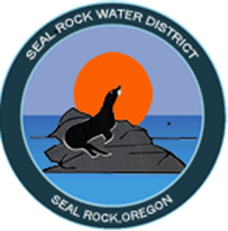 FOR IMMEDIATE RELEASE 							CONTACT: Adam DenlingerO: 541.563.3529 | F: 541.563.4246  adenlinger@srwd.org
Seal Rock Water DistrictFunding Awarded $11.9M  For Source Water ImprovementsSEAL ROCK, Oregon (July 16, 2019) – The United States Department of Agriculture Rural Development (USDA-RD) announced today an award of $11.9 million in funding to the Seal Rock Water District (SRWD) to complete needed source water improvements between now and 2021. This funding provided by the USDA-RD is the most recent award in a long-term, strategic effort of SRWD to leverage the revenue dollars of its small community and increase the potential impact of improvements to Seal Rock’s lengthy water system.  This pledge has led SRWD to successfully acquire over $15M in partner funding in the last two years:United States Department of Agriculture - Rural Development 2019: Loan amount: 	$9,096,000 Grant Amount:  $2,799,500 Total Package: 	$11,895,500 Business Oregon - Infrastructure Finance Authority, Safe Drinking Water Revolving Loan Fund 2018: Loan Amount: 	$2,451,000 Grant Amount:  $1,030,000 Total Package:   $3,481,000The District is very pleased with such a positive outcome from months of advanced planning, hard work and commitment on the part of the District’s Board of Commissioners, consultants and staff.  In this challenging economy, tapping external resources and partnerships to promote sustainability in developing a more resilient source water supply system Is absolutely critical.  Funding from grants like these allow SRWD to offer our customers even more value for their dollar.  The District’s success and positive grant pursuits is largely due to the highly collaborative efforts of the SRWD Board of Commissioners and our partners from USDA-RD and Business Oregon-IFA.  “With their consideration and support of District improvements, we will continue to provide reliable safe drinking water to the Seal Rock community for generations to come.” - end - 